 EVIDENCING THE IMPACT OF THE PRIMARY PE AND SPORT PREMIUM 2017-18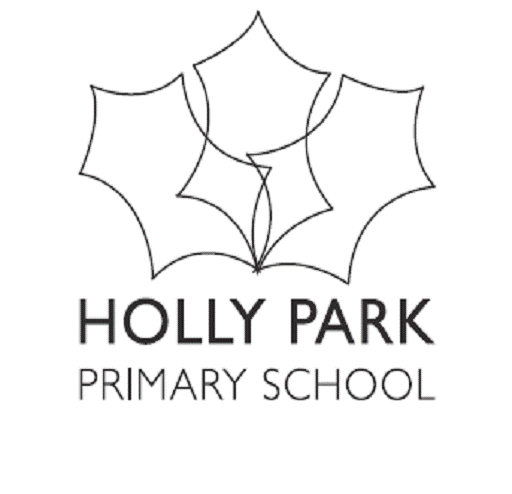 Key achievements to date:Areas for further improvement and baseline evidence of need:This year we have again been awarded the Silver School Games Mark. We again held two very successful sports days where 420 children took part in Non Stop physical activity for 90 minutes. The sports days enabled all children to take part in a competitive way – earning points for their house. Well done to all the teams but particularly to Hydra who won! We also had scooter training for Year 2 children and bikeability for Year 4 and Year 5 children. We encouraged Walk to School and Bike to School Weeks throughout the year.We also promoted Adventurous Outdoor activity with our residential trips for Years 5 & 6.One of our teachers qualified as a Forest School teacher and our Year 5 and Year 1 children all had half a term of Forest School Learning. Well done Mrs Casey!Swimming has continued for Year 3 and Year 4.In Well-Being Week we held a sponsored run for the British Heart Foundation – our National charityWe were successful in a bid to the London Running Fund and we have a running track painted in the grounds. Year 3 have been doing the daily km for the Mayor of Barnet’s Golden Kilometre ChallengeIncreased teacher subject knowledge and pupil skill levels in outdoor PE due to Non Stop Action CoachingThrough the use of Inset teachers have expressed greater confidence and been able to ask questions about their practice. We now have a member of our PE team who has successfully obtained the Level 5 Certificate in Primary School Physical Education Specialism.  Increased success in Barnet competitions for Athletics, netball, gymnastics, football and cross countryTo improve the resources for PE across the schoolTo ensure each child is doing 10 mins of DPATo continue to upload resources video including videos to the School driveTo increase staff confidence in the teaching of danceTo plan to improve outdoor physical activity for EYFSTo continue to build on the success of inter school competitionsMeeting national curriculum requirements for swimming and water safetyPlease complete all of the below:What percentage of your Year 6 pupils could swim competently, confidently and proficiently over a distance of at least 25 metres when they left your primary school at the end of last academic year?   84%What percentage of your Year 6 pupils could use a range of strokes effectively [for example, front crawl, backstroke and breaststroke] when they left your primary school at the end of last academic year?   84%What percentage of your Year 6 pupils could perform safe self-rescue in different water-based situations when they left your primary school at the end of last academic year?   42%Schools can choose to use the Primary PE and Sport Premium to provide additional provision for swimming but this must be for activity over and above the national curriculum requirements. Have you used it in this way?NoAcademic Year: 2017/18Total fund allocated: £19,900Date Updated: August 2018Date Updated: August 2018Key indicator 1: The engagement of all pupils in regular physical activity – Chief Medical Officer guidelines recommend that primary school children undertake at least 30 minutes of physical activity a day in schoolKey indicator 1: The engagement of all pupils in regular physical activity – Chief Medical Officer guidelines recommend that primary school children undertake at least 30 minutes of physical activity a day in schoolKey indicator 1: The engagement of all pupils in regular physical activity – Chief Medical Officer guidelines recommend that primary school children undertake at least 30 minutes of physical activity a day in schoolKey indicator 1: The engagement of all pupils in regular physical activity – Chief Medical Officer guidelines recommend that primary school children undertake at least 30 minutes of physical activity a day in schoolKey indicator 1: The engagement of all pupils in regular physical activity – Chief Medical Officer guidelines recommend that primary school children undertake at least 30 minutes of physical activity a day in schoolKey indicator 1: The engagement of all pupils in regular physical activity – Chief Medical Officer guidelines recommend that primary school children undertake at least 30 minutes of physical activity a day in schoolKey indicator 1: The engagement of all pupils in regular physical activity – Chief Medical Officer guidelines recommend that primary school children undertake at least 30 minutes of physical activity a day in schoolKey indicator 1: The engagement of all pupils in regular physical activity – Chief Medical Officer guidelines recommend that primary school children undertake at least 30 minutes of physical activity a day in schoolSchool focus with clarity on intended impact on pupils:Actions to achieve:Funding allocated:Evidence and impact:Sustainability and suggested next steps:To ensure each child is doing 10 mins of Daily Physical ActivityThe children doing either the run or take 10 every dayMonitored by Healthy Living CouncilClass questionnairesLearning walksNoneThis was monitored and found that classes were doing at least 10  minutes of regular physical activity b y doing take 10 or the kilometer runOn days with swimming, PE or Forest school classes were doing much moreIncrease this now to  30 mins a day on days when there is no timetabled PEKey indicator 2: The profile of PE and sport being raised across the school as a tool for whole school improvementKey indicator 2: The profile of PE and sport being raised across the school as a tool for whole school improvementKey indicator 2: The profile of PE and sport being raised across the school as a tool for whole school improvementKey indicator 2: The profile of PE and sport being raised across the school as a tool for whole school improvementKey indicator 2: The profile of PE and sport being raised across the school as a tool for whole school improvementKey indicator 2: The profile of PE and sport being raised across the school as a tool for whole school improvementKey indicator 2: The profile of PE and sport being raised across the school as a tool for whole school improvementKey indicator 2: The profile of PE and sport being raised across the school as a tool for whole school improvementSchool focus with clarity on intended impact on pupils:Actions to achieve:Funding allocated:Evidence and impact:Sustainability and suggested next steps:To improve the resources for PE across the schoolTo Keep the profile of PE high within the schoolBuy new PE storage to make access easier and house the increasing equipmentBuy new equipment to ensure all areas of the curriculum are resourcedKeep the profile high in newsletters & Holly park Highlights and websiteKeep going with Forest school, well being week, bikeability, school residential etc£2352 for resources£2,000 for new PE equipment storageWe bought two new sheds to house our ever growing sports equipment collection. We also bought a range of resources including rugby balls, netballs, hoops, bean bags etc to ensure every topic of the PE curriculum map is resourced. IMPACT - These sheds are metal and are situated so that they are well located and easy to get equipment from during lessons outside.This year we have again been awarded the Silver School Games Mark. We again held two very successful sports days where 420 children took part in non stop physical activity for 90 minutes. The sports days enabled all children to take part in a competitive way – earning points for their house. We also had scooter training for Year 2 children and bikeability for Year 3, 4 and Year 5 children. We encouraged Walk to School and Bike to School Weeks throughout the year.We also promoted Adventurous Outdoor activity with our residential trips for Years 5 & 6.We have continued to run Forest Schools every week for our children. Year 5 and Year 1 children all had half a term of Forest School LearningSwimming has continued for Year 3 and Year 4.We took part in a rounders competition with our partnership of schools -  with our Y4 children (children not usually selected for school teams)To keep the resources well stocked as with use – wear and tear the equipment gets lost or damagedKey indicator 3: Increased confidence, knowledge and skills of all staff in teaching PE and sportKey indicator 3: Increased confidence, knowledge and skills of all staff in teaching PE and sportKey indicator 3: Increased confidence, knowledge and skills of all staff in teaching PE and sportKey indicator 3: Increased confidence, knowledge and skills of all staff in teaching PE and sportKey indicator 3: Increased confidence, knowledge and skills of all staff in teaching PE and sportKey indicator 3: Increased confidence, knowledge and skills of all staff in teaching PE and sportKey indicator 3: Increased confidence, knowledge and skills of all staff in teaching PE and sportKey indicator 3: Increased confidence, knowledge and skills of all staff in teaching PE and sportSchool focus with clarity on intendedimpact on pupils:Actions to achieve:Fundingallocated:Evidence and impact:Sustainability and suggestednext steps:To increase staff confidence in the teaching of dance (this came from staff feedback and from observed lessons)Employ Non Stop Action to do team teaching sessions every other half term for dance.£7,448The staff have commented on their increased subject knowledge in the range of activities to cover the National Curriculum PE programmes of study. By having the opportunity to take part in the 'coach led' session, teachers have felt that they have developed themselves professionally which has enabled the children to maximise their learning in PE. The staff really benefitted from watching the dance sessions.Autumn 1This evidence shows that 100% of teachers felt that they had improved across various areas of their teaching during the unit. For example the post-teaching questionnaire scores show the teachers’ felt more confident in leading a Dance-specific warm up for their year group.From the findings it is evident that the biggest area of improvement is teachers’ increasedknowledge of what makes a high quality Dance performance within their key stageSpring 2Overall the questionnaires show a trend that indicates improvements across all aspects of the unit. For example teachers showed a 62% increase in their confidence to devise and demonstrate a short dance sequence for their class. From the findings shown in the chart below, the biggest area of improvement for most teachers has been 91% increased confidence in delivering a dance lesson to their class.Summer 1Overall the questionnaires show a trend that indicates improvements across all aspects of the unit. For example teachers showed a 33% increase in their confidence to lead a dance specific warm up for their class. From the findings shown in the chart below, the biggest area of improvement for most teachers has been 40% increased knowledge in dance specific movements and how to relate them into their lessons.Repeat this again – perhaps in the academic year 2019-2020Key indicator 4: Broader experience of a range of sports and activities offered to all pupilsKey indicator 4: Broader experience of a range of sports and activities offered to all pupilsKey indicator 4: Broader experience of a range of sports and activities offered to all pupilsKey indicator 4: Broader experience of a range of sports and activities offered to all pupilsKey indicator 4: Broader experience of a range of sports and activities offered to all pupilsKey indicator 4: Broader experience of a range of sports and activities offered to all pupilsKey indicator 4: Broader experience of a range of sports and activities offered to all pupilsKey indicator 4: Broader experience of a range of sports and activities offered to all pupilsSchool focus with clarity on intendedimpact on pupils:Actions to achieve:Fundingallocated:Evidence and impact:Sustainability and suggestednext steps:To plan to improve outdoor physical activity for EYFSDHT is leading a team consisting of – a PE leader, EYFS staff, EYFS key leader and site manager to look at options and get quotes. The work is due to be completed in the summer holidays 2019.£7,000We have held some of our PE grant money back in order to buy new equipment for our EYFS outdoor area to improve physical activity outside and to increase upper body strength.In total we plan to spend approx £15,000 on the outdoor area.Move the project forward so that work can happen in summer 2019Key indicator 5: Increased participation in competitive sportKey indicator 5: Increased participation in competitive sportKey indicator 5: Increased participation in competitive sportKey indicator 5: Increased participation in competitive sportKey indicator 5: Increased participation in competitive sportKey indicator 5: Increased participation in competitive sportKey indicator 5: Increased participation in competitive sportKey indicator 5: Increased participation in competitive sportSchool focus with clarity on intendedimpact on pupils:Actions to achieve:Fundingallocated:Evidence and impact:Sustainability and suggestednext steps:To continue to build on the success of inter school competitionsUse our Sports Grant to buy into the Barnet Partnership for School Sport. This allows us to take part in various competitions across Barnet.£1,100This continued to keep the profile of sport high and kept the school community updated about it through the weekly newsletter, on the website and in the termly Holly Park highlights. Many pupils did well on an individual basis. Teams also did very well. Our Cross Country Team competed against 26 other Barnet schools and came 1st place in the borough. Our netball team continued to enjoy competing against other schools and came 2nd in their division. Our girls football team got to the final of the East Cup and were runners up. They also came second in their league. We entered the Barnet Gymnastics Competition again this year. There were 3 teams entered. The year 5 children came 8th overall in an extremely tough competition and were only a couple of points off of the medals. The year 3 and 4 children produced amazing performances and came 2nd overall. The year 2 children in what was a remarkable achievement came 1st and became Borough champions. The inter school Barnet athletics competition was a massive success for Holly Park again this year We won two trophies including overall school winner of all Barnet medium sized schools. Continue with this – perhaps enter competitions for tag rugby and table tennis next year.Increase the number of inter partnership competitions/activities for those not usually chosen to compete.